ZAŁĄCZNIK NR 1OPIS PRZEDMIOTU ZAMÓWIENIATermin realizacji: 10 tygodni od momentu złożenia zamówienia;Warunki gwarancji: minimum 36 miesięczna gwarancja na wyposażenie w meble;Serwis gwarancyjny i pogwarancyjny.Transport i montaż wyrobów zawarty w wycenie oferty.Dostarczenie wyrobów do miejsca wskazanego przez Zamawiającego.Wymiary podane są jako orientacyjne. Wykonawcza zobowiązany jest do wykonania dokładnych pomiarów przed rozpoczęciem realizacji zadania.Kolorystyka:1) Korpusy szafek laminowanych w kolorze popielatym;2) Stelaże w kolorze popielatym;3) Fronty szafek laminowanych w kolorze uzgodnionym z Zamawiającym;4) Blat z ceramiki litej w kolorze białym;5) Blat z żywic kwarcowo-granitowych w kolorze Blanco Saraiba.Kolejność realizacji zadania powinna być następująca:Pokój 244Pokój 239Pokój 226Wymagania techniczne dotyczące mebli:Blaty z ceramiki litej muszą być wykonane z wielkogabarytowej ceramiki na podłożu. Grubość blatu z obrzeżem prostym 33 mm, grubość blatu z obrzeżem podwyższonym - 40 mm. Łączenie poszczególnych blatów należy wykonać chemoodporną fugą nieprzyjmującą barwników.Zlewy i zlewiki ceramiczne muszą być wykonane z najwyższej jakości litej ceramiki technicznej.Zlewy z polipropylenu muszą zostać wytworzone metodą wtryskową z chemicznie odpornego polipropylenu MOPLEN.Syfony muszą być wykonane z tworzywa sztucznego. Nie mogą posiadać metalowych elementów.Zawory i armatura powinna spełniać wymagania pracy w laboratorium a w szczególności ich powierzchnia powinna być odporna chemicznie i powinna być pokryta ochronną warstwą farby epoksydowej. Grubość ścianki wylewek w bateriach wodnych powinna mieć min. 1,3 mm.Zawory na gaz palny powinny posiadać ważny certyfikat dopuszczający je do stosowania na terenie Polski.Konstrukcja - stelaż typu A, z profili stalowych zamkniętych, malowana proszkowo farbą epoksydową.Zawiasy meblowe - z materiałów odpornych na korozję, powierzchnia pokryta lakierem chemoodpornym.Wymagania dotyczące dygestoriów:Blaty z ceramiki litej muszą być wykonane z wielkogabarytowej ceramiki na podłożu. Grubość blatu z obrzeżem prostym 33 mm, grubość blatu z obrzeżem podwyższonym - 40 mm. Łączenie poszczególnych blatów należy wykonać chemoodporną fugą nieprzyjmującą barwników.Zlewiki ceramiczne muszą być wykonane z najwyższej jakości litej ceramiki technicznej.Zawory i armatura muszą spełniać wymagania pracy w laboratorium a w szczególności ich powierzchnia powinna być odporna chemicznie i powinna być pokryta ochronną warstwą farby epoksydowej.Szafki pod dygestoriami - wentylowane wykonane z płyty laminowanej wyłożonej polipropylenem.Zawiasy meblowe - z materiałów odpornych na korozję, powierzchnia pokryta lakierem chemoodpornym.Do  atestu PZH na oferowane meble laboratoryjne.  Jeżeli w opisie przedmiotu zamówienia wskazano jakikolwiek znak towarowy, patent czy pochodzenie – należy przyjąć, że wskazane patenty, znaki towarowe, pochodzenie określają parametry techniczne, eksploatacyjne, użytkowe, co oznacza, że zamawiający dopuszcza złożenie oferty w tej części przedmiotu zamówienia o równoważnych parametrach technicznych, eksploatacyjnych i użytkowychRysunek 1. Rozmieszczenie mebli w pokoju 226B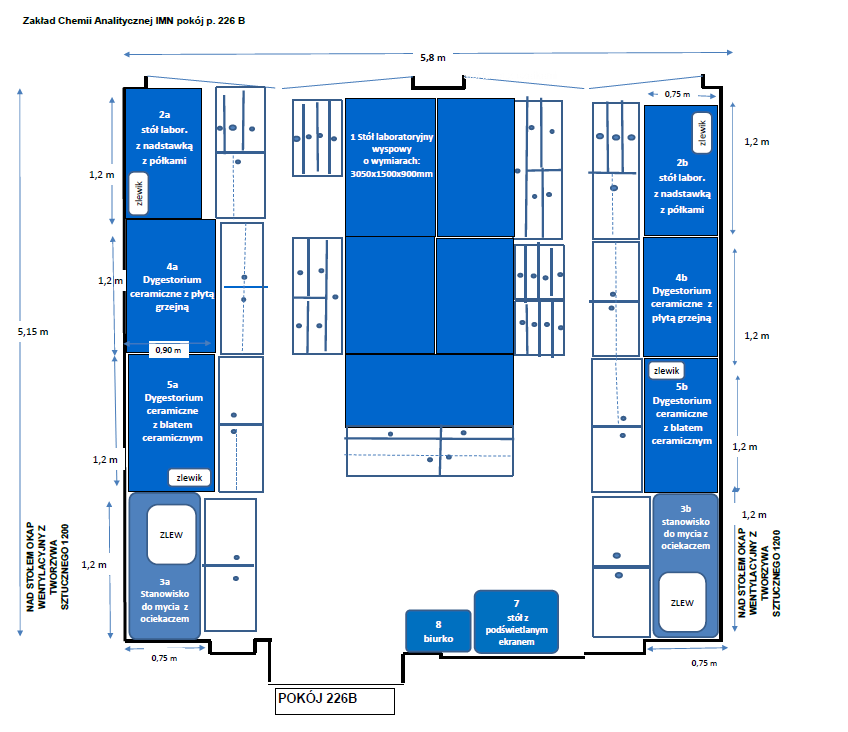 Rysunek 2. Rozmieszczenie mebli w pokoju 239B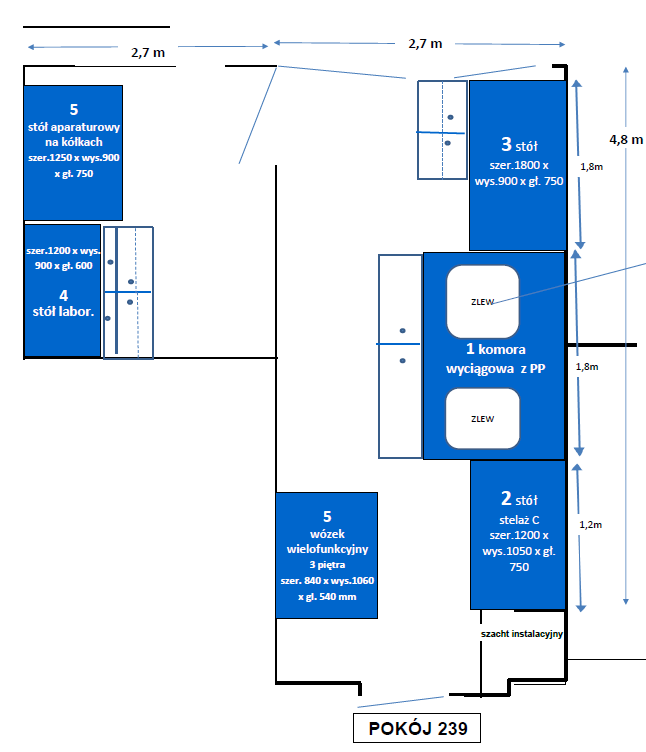 Pokój laboratoryjny 226Pokój laboratoryjny 226Pokój laboratoryjny 226Lp.Nazwa wyrobuIlość sztuk1Stół laboratoryjny wyspowy o wymiarach: 3050x1500x900mm- stelaż typu A,- blat z ceramiki litej z obrzeżem prostym,- nadstawka półkowa „2400” z półkami szklanymi,- 2 x 4 gniazda elektryczne 230 V w metalowych kolumnach nadstawki,- 2 x szafka laminowana „120 z 1 szufladą długą oraz 4 szufladami krótkimi,- 1 x szafka laminowana „120” - 2 x 4 szuflady,- 1 x szafka laminowana „60” z 4 szufladami,- 2 x szafka laminowana „60” z 1 szufladą i drzwiczkami i z półką,- 1 x miejsce wolne,12Stół laboratoryjny przyścienny o wymiarach: 1200x750x900mm,- stelaż typu A- blat z ceramiki litej z obrzeżem prostym,- nadstawka półkowa z półkami szklanymi,- 1 x 3 gniazda elektryczne 230 V w metalowej kolumnie nadstawki,- 1 x szafka laminowana „120” z drzwiczkami, półką i 3 szufladami,- 1 x zlewik ceramiczny 300x150x150 mm, z syfonem z tworzywa sztucznego;- 1 x zawór wody zimnej z blatu z wylewką zakończoną "oliwką" do mocowania węża;23Stół laboratoryjny przyścienny – stanowisko do mycia o wymiarach: 1200x750x900mm,- stelaż typu A;- blat z ceramiki litej z obrzeżem podwyższonym,- 1 x zlew ceramiczny 400x400x250 mm, z syfonem z tworzywa sztucznego;- 1 x bateria wody ciepła/zimna z blatu; z mieszaczem,- 1 x bateria wody dejonizowanej z blatu,- 1 x ociekacz kołkowy „450” z rynienką i 43 kołkami,- otwór w blacie do zamontowania posiadanej oczomyjki Elipsa 3130,- 1 x szafka laminowana „120” zlewowa,- okap laboratoryjny ścienny z PVC do montażu ściennego, z otwartą powierzchnią pochłaniania, kolor popielaty, 1200x600x300; z kryzą Ø 200;24Dygestorium ceramiczne z komorą z ceramiki litej o wym. 1206x918x2400 
(2750 z podniesionym oknem) do otwartej mineralizacji na gorąco z udziałem stężonego kwasu siarkowego;Wyposażenie:- blat roboczy z ceramiki litej z obrzeżem prostym z otworem pod płytę grzejną;- komora robocza z ceramiki wielkogabarytowej,- listwa armaturowa pionowa - z prawej lub lewej strony dygestorium (nie pod  
  blatem roboczym),- 2 x gniazdo elektryczne 230 V na listwie armaturowej,- 1 x szafka „120” dolna laminowana wyklejana PP – wentylowana na kółkach-  
  umożliwiająca łatwy dostęp do płyty grzejnej; w odległości zapewniającej  
  wentylację płyty;- oświetlenie,- sygnalizator przepływu powietrza z sygnalizacją akustyczną i wizualną na listwie 
  armaturowej,- sterowanie płytą grzejną na listwie armaturowej,- sterowanie wentylacją na listwie armaturowej,- system wentylacji – szczelinowy tzw. podwójna ściana tylna,- separator skroplin w tylnej części blatu z odprowadzeniem do kanalizacji;- dygestorium zakończone kryzą Ø 200;25Dygestorium ceramiczne z komorą z ceramiki litej o wym. 1206x918x2400 (2750 z podniesionym oknem) Wyposażenie:- blat roboczy z ceramiki litej z obrzeżem prostym,- 1 x zlewik ceramiczny 300x150x150 mm, z przodu, wzdłuż lewej lub prawej ściany komory roboczej; z syfonem z tworzywa sztucznego;- komora robocza z ceramiki wielkogabarytowej,- listwa armaturowa pionowa - z prawej lub lewej strony dygestorium (nie pod 
   blatem roboczym),- 2 x gniazdo elektryczne 230 V na listwie armaturowej,- 1 x zawór wody na listwie armaturowej, wylewka nad zlewikiem;- 1 x zawór gazu na listwie armaturowej,- 1 x szafka „120” dolna laminowana – wentylowana wyklejana PP z podziałem na   
   2 części (jedna część z półką, druga część z kuwetą);- oświetlenie,- sygnalizator przepływu powietrza z sygnalizacją akustyczną i wizualną na listwie armaturowej,- sterowanie wentylacją na listwie armaturowej,- system wentylacji – szczelinowy tzw. podwójna ściana tylna,- dygestorium zakończone kryzą Ø 200.26Krzesło laboratoryjne bez podnóżka na kółkach, siedzisko i oparcie 
z poliuretanu.47Stół z podświetlanym ekranem 1250x750x900 mm- stelaż nośny,- blat roboczy z żywicy epoksydowej z obrzeżem prostym, biały,- ekran podświetlany,- szafka „120” z półką, bez szuflad,18Biurko 1000x600x750 mm - kontener przejezdny z drzwiczkami, półką i szufladą19Wykonanie instalacji wyciągowej dla 4 dygestoriów i dwóch okapów lab.:- 4 wentylatory kwasoodporne dachowe;- wykonanie instalacji z PVC;- sterowanie z możliwością regulacji obrotów wentylatora,- podłączenia dygestoriów i okapów do instalacji wyciągowej; z wykorzystaniem otworów w stropie przygotowanych przez zamawiającego;1Pokój laboratoryjny 239Pokój laboratoryjny 239Pokój laboratoryjny 2391Komora wyciągowa wyklejana polipropylenem o wym. 1806x918x2400Wyposażenie:- blat roboczy z konglomeratu kwarcowo-granitowego z obrzeżem podwyższonym,- 2 x zlew z polipropylenu 500x400x300 mm podklejany, z syfonem z tworzywa 
  sztucznego;- 1 x bateria wody ciepłej/zimnej z mieszaczem,- 1 x bateria wody demi,- 2 x szafka „90” wentylowana wyklejana polipropylenem z kuwetami,- polipropylenowy ociekacz z rynienką i 43 kołkami; kolor jasny popiel, szer. 
  900mm, wys.:450 mm;- oświetlenie, włącznik oświetlenia,- sterowanie wentylacją na listwie armaturowej,- komora zakończona kryzą Ø 200;- system wentylacji – szczelinowy tzw. podwójna ściana tylna,- wykonanie instalacji z PVC z podłączeniem do posiadanego wentylatora;- montaż do instalacji wyciągowej z wykorzystaniem otworu w stropie  
  przygotowanego przez zamawiającego;12Stół laboratoryjny przyścienny o wymiarach 1200x750x1050mm,- stelaż typu „C”,- blat roboczy z konglomeratu kwarcowo-granitowego z obrzeżem prostym,13Stół laboratoryjny przyścienny o wymiarach 1800x750x900mm,- stelaż typu „A”,- blat roboczy z konglomeratu kwarcowo-granitowego z obrzeżem prostym,- 1 x szafka „120” z półką,- z prawej strony 1 x miejsce wolne „600” na zmywarkę.14Stół laboratoryjny przyścienny o wymiarach: 1200x600x900mm,- stelaż typu A- blat laminowany z obrzeżem zaokrąglonym,- 2 x szafka laminowana „60” z 1 szufladą i drzwiczkami i z półką,15 Stół aparaturowy 1250x750x900 - na kółkach, z hamulcem;16Wózek wielofunkcyjny szer. 840 x gł. 540 mm x wys. 1060 mm- 3 piętrowy z uchwytem ze stali kwasoodpornej;- półki z polietylenu w formie wanny, wysokość półki 70 mm; - dopuszczalne obciążenie jednej półki: 65 kg- wysokość półki środkowej regulowana w skokach co 25 mm.1Pokój laboratoryjny 244 – wymiana w trybie awaryjnym1Wymiana zlewu ceramicznego (podklejanego) na zlew z polipropylenu 400x400x300 mm podklejany pod blat.32Dygestorium ceramiczne z komorą z ceramiki litej o wym. 1206x918x2400 (2750 z podniesionym oknem):Wyposażenie:- blat roboczy z ceramiki monolitycznej z obrzeżem podwyższonym, wykorzystany 
  z istniejącego dygestorium (wymiary blatu 1125x670x33);- komora robocza z ceramiki wielkogabarytowej,- 2 x gniazdo elektryczne 230 V na listwie armaturowej,- 1 x szafka z półką „120” dolna laminowana – wentylowana.- oświetlenie,- sygnalizator przepływu powietrza z sygnalizacją akustyczną i wizualną na listwie 
  bocznej,- system wentylacji – szczelinowy tzw. podwójna ściana tylna, szczelina dolna 
  na wysokości 25 cm; - dygestorium zakończone kryzą Ø 200,- separator skroplin w tylnej części blatu z odprowadzeniem do kanalizacji;23Dygestorium ceramiczne z komorą z ceramiki litej o wym. 1206x918x2400 (2750 z podniesionym oknem)Wyposażenie:- blat roboczy z ceramiki litej z obrzeżem podwyższonym;- komora robocza z ceramiki wielkogabarytowej,- 2 x gniazdo elektryczne 230 V na listwie armaturowej,- 1 x szafka z półką „120” dolna laminowana – wentylowana.- oświetlenie,- sygnalizator przepływu powietrza z sygnalizacją akustyczną i wizualną na listwie  
bocznej,- system wentylacji – szczelinowy tzw. podwójna ściana tylna, szczelina dolna 
  na wysokości 25 cm; - dygestorium zakończone kryzą Ø 200,- separator skroplin w tylnej części blatu z odprowadzeniem do kanalizacji;14Wykonanie instalacji wyciągowej dla dygestoriów:- wykonanie instalacji z PVC;- podłączenie dygestoriów do instalacji wyciągowej i posiadanych wentylatorów.1